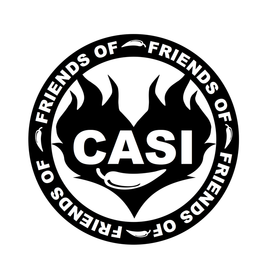 Thank you for joining Friends of CASI. THE largest sponsorship for the Terlingua International Championship Cookoff. If you wish to receive a shirt of plaque this form must be completed and payment made by August 1st Jalapeno Level $500 to $999- one to three members($500 minimum and $250 minimum for each additional member) 	Amount of Donation $ Habanero Level $1000 to $2499- four to nine members($1000 minimum and $250 minimum for each additional member) Amount of Donation $ Primary Contact Full Name: Address: Phone Number:	 		Email: Name(s) or logo to be used on TICC poster and in Terlingua Trails advertisement. Habanero Level members also receive a business card sized ad in the trails for a year. PlaqueYes, I request a recognition place with the following name   No- Use the cost of the plaque for Ranch improvements Shirt Jalapeno Level 1-3 shirts; Habanero Level 4-9 shirts donation dependent; Men’s sizes onlyName on Shirt						Shirt SizeName on Shirt						Shirt Size Name on Shirt						Shirt Size Name on Shirt						Shirt Size Name on Shirt						Shirt Size Name on Shirt						Shirt Size Name on Shirt						Shirt Size Name on Shirt						Shirt Size Name on Shirt						Shirt Size I plan to attend the Terlingua International Chili Championship and will be at the reception, Wednesday, November 2, 2022. Names that will need gate entry.Name: Name: Name: Name: Name: Name: Name: Name: Name: Checks should be made out to CASI and mailed to Mike Whitten, 129 Memory Lane, Diboll, TX 75941This form should be returned to Nancy Hewlett- nancyhewlett@casichili.net; 802 Horizon Dr., Murphy, TX 75094A high-resolution scan of your business card or ad can be sent to news@casichili.net.